О созыве очередной тридцать седьмой сессии Собрания депутатов Солнечного сельского поселения четвертого созываСозвать очередную тридцать седьмую сессию Собрания депутатов Солнечного сельского поселения четвертого созыва 31 марта 2023 года в 17:00 часов по адресу: Республика Марий Эл, Советский район, п. Солнечный, ул. Солнечная, дом № 8, актовый зал ДК Солнечный по вопросам:          1.1. Отчет о результатах деятельности в 2022 году главы Солнечной сельской администрации;           2.1. Об итогах социально-экономического развития Солнечного сельского поселения за 2022 год и задачах на 2023 год;           3.1.  Отчет о результатах деятельности главы Солнечного сельского поселения четвертого созыва  за 2022 год;           4.1.  Отчет о проводимой УУП МО МВД России «Советский» работе за 2022 год на территории Солнечного сельского поселения;           5.1. О создании контрольной комиссии по внешней проверке годового отчета об исполнении бюджета Солнечного сельского поселения за 2022 год;           6.1. О внесении дополнения в решение Собрания депутатов от 20 мая 2016 № 94 «Об утверждении Программы социальной инфраструктуры муниципального образования «Солнечное сельское поселение» Советского района Республики Марий Эл на 2016 – 2021 г.г. и на период до 2025 года».        2. Настоящее распоряжение опубликовать и разместить в информационно-телекоммуникационной сети «Интернет» официальный интернет-портал Республики Марий Эл (адрес доступа: mari-el.gov.ru).                  Глава Солнечного сельского поселения                                           Ф.Г. Чешаева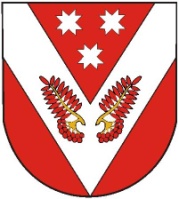 РОССИЙ ФЕДЕРАЦИЙМАРИЙ ЭЛ РЕСПУБЛИКЫСЕСОВЕТСКИЙ МУНИЦИПАЛ РАЙОНЫСО СОЛНЕЧНЫЙ ЯЛ ШОТАН ИЛЕМЫН ДЕПУТАТ-ВЛАК ПОГЫНЖОРОССИЙ ФЕДЕРАЦИЙМАРИЙ ЭЛ РЕСПУБЛИКЫСЕСОВЕТСКИЙ МУНИЦИПАЛ РАЙОНЫСО СОЛНЕЧНЫЙ ЯЛ ШОТАН ИЛЕМЫН ДЕПУТАТ-ВЛАК ПОГЫНЖОРОССИЙСКАЯ ФЕДЕРАЦИЯРЕСПУБЛИКА МАРИЙ ЭЛСОБРАНИЕ ДЕПУТАТОВ СОЛНЕЧНОГО СЕЛЬСКОГО ПОСЕЛЕНИЯ СОВЕТСКОГО МУНИЦИПАЛЬНОГО РАЙОНАРОССИЙСКАЯ ФЕДЕРАЦИЯРЕСПУБЛИКА МАРИЙ ЭЛСОБРАНИЕ ДЕПУТАТОВ СОЛНЕЧНОГО СЕЛЬСКОГО ПОСЕЛЕНИЯ СОВЕТСКОГО МУНИЦИПАЛЬНОГО РАЙОНАРОССИЙСКАЯ ФЕДЕРАЦИЯРЕСПУБЛИКА МАРИЙ ЭЛСОБРАНИЕ ДЕПУТАТОВ СОЛНЕЧНОГО СЕЛЬСКОГО ПОСЕЛЕНИЯ СОВЕТСКОГО МУНИЦИПАЛЬНОГО РАЙОНАКÿШТЫМАШКÿШТЫМАШРАСПОРЯЖЕНИЕРАСПОРЯЖЕНИЕРАСПОРЯЖЕНИЕ№ 10№ 10             от «24» марта 2023г.             от «24» марта 2023г.             от «24» марта 2023г.